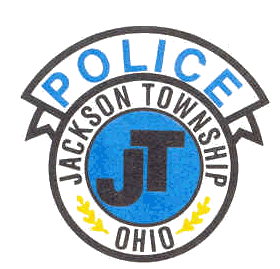 JACKSON TOWNSHIP POLICE DEPARTMENTMark H. BrinkPolice ChiefMark H. BrinkChief of PoliceJackson Township Police Departmentchiefbrink@jtpd.comOffice:(330) 834-3960Fax:(330) 834-3965Mailing Address:7383 Fulton Dr. N.W.Massillon, OH 44646Dispatch:(330) 832-1553Jackson Township Police DepartmentMedia Release 21-11For Immediate Release                                Chief Mark BrinkApril 12, 2021                                               Jackson Township Police Department     Jackson Township, Stark County, Ohio:   On Friday April 9, 2021, at approximately 1602 hours, the Jackson Township Police Department responded to a business in the 5300 block of Inn Circle.  Officers wereadvised the Zachary Parker knowingly caused physical harm to the victim.  After committing the offense, the suspect fled the area with the two young children.  A short time later the children were found unharmed.  The Jackson Township Police Department obtained warrants for Zachary Parker forDomestic Violence (F-4) and Kidnapping (F-2).  At the time of this release, we are still attempting to locate Zachary Parker.  Anyone with information should contact the Jackson Township Police Department at 330-834-3960.     